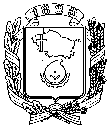 АДМИНИСТРАЦИЯ ГОРОДА НЕВИННОМЫССКАСТАВРОПОЛЬСКОГО КРАЯПОСТАНОВЛЕНИЕ23 января 2017 г.                                                                                               № 36НевинномысскО внесении изменения в схему размещения нестационарных торговых объектов (нестационарных объектов по предоставлению услуг) на территории города Невинномысска, утвержденную постановлением администрации города Невинномысска от 30 января 2015 г. № 106Постановляю:1. Внести изменение в схему размещения нестационарных торговых объектов (нестационарных объектов по предоставлению услуг) на территории города Невинномысска, утвержденную постановлением администрации города Невинномысска от 30 января 2015 г.  № 106 «О размещении нестационарных торговых объектов (нестационарных объектов по предоставлению услуг) на территории города Невинномысска»                          (с изменениями, внесенными постановлениями администрации города Невинномысска от 27 апреля 2015 г. № 1107, от 25 мая 2015 г. № 1288,                 от 05 июня 2015 г. № 1377, от 17 августа 2015 г. № 1928, от 09 ноября 2015 г.             № 2609, от 24 ноября 2015 г. № 2750, от 22 декабря 2015 г. № 3032,                   от 25 апреля 2016 г. № 794, от 02 августа 2016 г. № 1628), изложив ее в прилагаемой редакции. 2. Управлению экономического развития администрации города Невинномысска направить настоящее постановление в адрес комитета Ставропольского края по пищевой и перерабатывающей промышленности, торговле и лицензированию в течение десяти рабочих дней с даты его подписания.3. Признать утратившими силу:пункт 1 изменений, внесенных в постановление администрации города Невинномысска от 30 января 2015 г. № 106 «О внесении нестационарных торговых объектов (нестационарных объектов по предоставлению услуг) на территории города Невинномысск», утвержденных постановлением администрации города Невинномысска от 27 апреля 2015 г. № 1107»;постановление администрации города Невинномысска от 25мая 2015 г. № 1288 «О внесении изменения в схему размещения нестационарных торговых объектов (нестационарных объектов по предоставлению услуг) на территории города Невинномысска, утвержденную постановлением администрации города Невинномысска от 30 января 2015 г. № 106»;пункт 1 изменений, внесенных в постановление администрации города Невинномысска от 30 января 2016 г. № 106 «О размещении нестационарных торговых объектов (нестационарных объектов по предоставлению услуг) на территории города Невинномысска, утвержденных постановлением администрации города Невинномысска от 05 июня 2015 г. № 1377»;постановление администрации города Невинномысска от                            17 августа 2015г. № 1928 «О внесении изменения в схему размещения нестационарных торговых объектов (нестационарных объектов по предоставлению услуг) на территории города Невинномысска, утвержденную постановлением администрации города Невинномысска от                30 января 2015 г. № 106»;постановление администрации города Невинномысска от                            24 ноября 2015 г. № 2750 «О внесении изменения в схему размещения нестационарных торговых объектов (нестационарных объектов по предоставлению услуг) на территории города Невинномысска, утвержденную постановлением администрации города Невинномысска от    30 января 2015г. № 106»;постановление администрации города Невинномысска от                            22 декабря 2015 г. № 3032 «О внесении изменения в схему размещения нестационарных торговых объектов (нестационарных объектов по предоставлению услуг) на территории города Невинномысска, утвержденную постановлением администрации города Невинномысска от   30 января 2015г. № 106»;постановление администрации города Невинномысска от                            25 апреля 2016 г. № 794 «О внесении изменений в схему размещения нестационарных торговых объектов (нестационарных объектов по предоставлению услуг) на территории города Невинномысска, утвержденную постановлением администрации города Невинномысска от    30 января 2015г. № 106»;постановление администрации города Невинномысска от                            02 августа 2016 г. № 1628 «О внесении изменения в схему размещения нестационарных торговых объектов (нестационарных объектов по предоставлению услуг) на территории города Невинномысска, утвержденную постановлением администрации города Невинномысска от   30 января 2015 г. № 106.».4. Настоящее постановление подлежит опубликованию путем размещения на официальном сайте администрации города Невинномысска в информационно - телекоммуникационной сети «Интернет».5. Контроль за выполнением настоящего постановления возложить на первого заместителя главы администрации города Невинномысска                 Соколюк В.Э.УТВЕРЖДЕНА постановлением администрациигорода Невинномысскаот 30 января 2015 г. № 106в редакции постановления администрации города Невинномысскаот 23 января 2017 г. № 36СХЕМА РАЗМЕЩЕНИЯнестационарных торговых объектов  (нестационарных объектов по предоставлению услуг) на территории города Невинномысска <*> места для размещения нестационарных торговых объектов, используемых субъектами малого и среднего предпринимательства					Глава города НевинномысскаСтавропольского края М.А. Миненков№п/пМесто расположения нестационарного торгового объектаНаименование объектаКоличествоместСрок раз-мещения объек-таНазначение (специализация)  нестационарных торговых объектов1234561.Улица Безвыходная, 47палатка1до 31 декабря2017 г.реализация овощей, фруктов и бахчевых культур <*>2.Бульвар Мира, 18 Акиоск1до 31 декабря2017 г.реализация периодической печатной продукции и канцелярских товаров<*>3.Бульвар Мира, 26автофургон1до 31 декабря2017 г.реализация овощей, фруктов <*>4.Бульвар Мира, 28автофургон1до 31 декабря2017 г.реализация хлеба и хлебобулочных изделий <*>5.Бульвар Мира, 28автофургон1до 31 декабря2017 г.реализация продовольственных товаров в заводской упаковке <*>6.Бульвар Мира, 30 (район магазина «Океан»)палатка1до 31 декабря2017 г.реализация овощей, фруктов и бахчевых культур <*>7.Улица Водопроводная (район магазина «Береза»)палатка1до 31 декабря2017 г.реализация овощей, фруктов <*>8.Улица Водопроводная (район магазина «Береза»)палатка1до 31 декабря2017 г.реализация овощей, фруктов и бахчевых культур <*>9.Улица Гагарина, 6автофургон1до 31 декабря2017 г.реализация хлеба и хлебобулочных изделий <*>10.Улица Гагарина (район подземного перехода)автофургон1до 31 декабря2017 г.реализация хлеба и хлебобулочных изделий <*>11.Улица Гагарина, 19Акиоск14до 01 декабря 2017 г.реализация продовольственных товаров в заводской упаковке <*>12.Улица Гагарина, 19Акиоск4до 01 декабря 2017 г.реализация непродовольственной группы товаров<*>13.Улица Гагарина, 19Акиоск1до 01 декабря 2017 г.реализация семян <*>14.Улица Гагарина, 19Акиоск2до 01 декабря 2017 г.реализация овощей, фруктов <*>15.Улица Гагарина, 23 - 23Аавтофургон1до 31 декабря2017 г.реализация морепродуктов и птицы <*>16.Улица Гагарина, 34 (район пешеходного перехода)автофургон1до 31 декабря2017 г.реализация мороженого <*>17.Улица Гагарина, 47 (район жилого дома)автофургон1до 31 декабря2017 г.оказание услуг общественного питания быстрого приготовления <*>18.Улица Гагарина, 55А (район детской поликлиники)автофургон1до 31 декабря2017 г.реализация хлеба и хлебобулочных изделий <*>19.Улица Гагарина, 55А (район детской поликлиники)киоск1до 31 декабря2017 г.реализация мороженого <*>12345620.Улица Гагарина, 60А (участок 1,2)летняя площадка2до 02 июля 2017 г.реализация продовольственной группы товаров <*>21.Улица Докучаева (район конечной остановки совхоза «Правокубанский»)автофургон1до 31 декабря2017 г.реализация продовольственных товаров в заводской упаковке <*>22.Улица Калинина, 167автофургон1до 31 декабря2017 г.реализация овощей, фруктов <*>23.Улица Калинина, 180киоск1до 31 декабря2017 г.реализация продовольственных товаров в заводской упаковке <*>24.Улица Калинина, 180киоск1до 31 декабря2017 г.реализация мяса и мясопродуктов<*>25.Улица Калинина, 180киоск1до 31 декабря2017 г.реализация овощей, фруктов <*>26.Улица Калинина, 180киоск1до 09 октября 2017 г.реализация периодической печатной продукции и канцелярских товаров <*>27.Улица Маяковского (сквер)палатка6до 31 декабря2017 г.реализация цветов <*>28.Улица Менделеева, 5киоск7до 30 декабря 2017 г.реализация продовольственных товаров в заводской упаковке <*>29.Улица Менделеева, 5киоск2до 30 декабря 2017 г.реализация мяса и мясопродуктов<*>30.Улица Менделеева, 5киоск2до 30 декабря 2017 г.реализация хлеба и хлебобулочных изделий  31.Улица Менделеева, 14 (район магазина «Тамада»)автофургон1до 31 декабря2017 г.оказание услуг общественного питания быстрого приготовления <*>32.Улица Мичурина, 2палатка1до 31 декабря2017 г.реализация овощей, фруктов <*>33.Улица Партизанская, 15палатка1до 31 декабря2017 г.реализация овощей, фруктов <*>34.Улица Приборостроительная, 6киоск1до 31 декабря2017 г.реализация периодической печатной продукции и канцелярских товаров <*>35.Улица Приборостроительная(в районе жилого дома № 6)автофургон1до 31 декабря2017 г.реализация мясопродуктов и молочной продукции <*>36.Улица Революционная (район магазина «Геркулес»)палатка1до 31 декабря2017 г.реализация овощей, фруктов и бахчевых культур <*>37.Улица Спартака, 7 (район поселка РЭС)палатка1до 31 декабря2017 г.реализация продовольственных товаров в заводской упаковке <*>38.Улица Чайковского, 18автофургон1до 31 декабря2017 г.реализация мяса и мясопродуктов <*>39Улица Энгельса (в районе киоска «Союзпечать»)автофургон1до 31 декабря2017 г.реализация мороженого <*>40.Пятигорское шоссе, 3площадка1до 31 декабря2017 г.реализация строительных материалов <*>41.Улица Степная, 41 (в районе магазина)павильон1до 31 декабря2017 г.реализация овощей, фруктов и бахчевых культур <*>42.Улица Шоссейная, 7павильон1до 31 декабря2017 г.реализация овощей, фруктов <*>43.Улица Пугачева, 15 (в районе жилого дома)павильон1до 31 декабря2017 г.реализация овощей, фруктов и бахчевых культур <*>44.Улица Гагарина, 6киоск1до 31 декабря2017 г.реализация периодической печатной продукции, канцелярских товаров <*>45.Улица Гагарина, 21киоск1до 31 декабря2017 г.реализация лотерейных билетов <*>46.Улица Гагарина, 38киоск1до 31 декабря2017 г.реализация периодической печатной продукции, канцелярских товаров <*>47.Улица Калинина (район жилого дома 165)киоск1до 31 декабря2017 г.реализация мороженого <*>48.Улица Калинина, 180киоск1до 31 декабря2017 г.реализация лотерейных билетов <*>49.Улица Гагарина (район подземного перехода)павильон1до 31 декабря2017 г.реализация овощей, фруктов <*>50.Улица Гагарина, 21киоск1до 31 декабря2017 г.реализация овощей, фруктов <*>51.Улица Гагарина (район жилого дома 56)киоск1до 31 декабря2017 г.реализация периодической печатной продукции, канцелярских товаров <*>52.Улица Менделеева (район ЗАГСа)киоск1до 31 декабря2017 г.реализация периодической печатной продукции, канцелярских товаров <*>53Улица Менделеева (район магазина 2 Юбилейный»киоск1до 31 декабря2017 г.реализация периодической печатной продукции, канцелярских товаров <*>54.Улица Приборостроительная, 6Акиоск1до 31 декабря2017 г.реализация мороженого <*>55.Улица Менделеева, 32киоск1до 31 декабря2017 г.реализация мороженого <*>12345656.Улица Менделеева, 34павильон1до 31 декабря2017 г.реализация овощей, фруктов <*>57.Улица Менделеева, 34павильон1до 31 декабря2017 г.реализация продовольственных товаров в заводской упаковке <*>58.Улица Менделеева, 34автофургон1до 31 декабря2017 г.реализация куриц гриль <*>59.Улица Гагарина, 56киоск1до 31 декабря2017 г.реализация продукции предприятий общественного питания быстрого обслуживания <*>60.Улица Чайковского, 20палатка1до 31 декабря2017 г.реализация продукции предприятий общественного питания быстрого обслуживания <*>61Улица Калинина, 180киоск1до 31 декабря2017 г.реализация цветов <*>62.Улица Гагарина, 60Апавильон1до 31 декабря2017 г.реализация мяса и мясопродуктов <*>63.Улица Гагарина, 6павильон1до 31 декабря2017 г.реализация овощей, фруктов <*>64.Улица Гагарина, 55павильон1до 31 декабря2017 г.реализация овощей, фруктов <*>65.Улица Баумана, 4палатка1до 31 декабря2017 г.реализация бахчевых культур <*>66.Улица Приборостроительная, 6киоск1до 31 декабря2017 г.реализация мяса и мясопродуктов <*>67.Улица Маяковского, 2павильон1до 31 декабря2017 г.реализация мяса и мясопродуктов <*>68.Улица Низяева (остановка «Строительная поликлиника»)палатка1до 31 декабря2017 г.реализация продукции предприятий общественного питания быстрого             обслуживания <*>69.Улица Павлова, 21киоск1до 31 декабря2017 г.реализация периодической печатной продукции, канцелярских товаров <*>70.Район Набережной (от нестационарного пункта общественного порядка, до пешеходной дорожки ведущей на улицу Чайковского)лоток1до 31 декабря2017 г.реализация продукции предприятий общественного питания быстрого             обслуживания <*>71.Улица Шоссейная,2автофургон1до 31 декабря2017 г.реализация живой рыбы <*>Первый заместитель главыадминистрации города НевинномысскаВ.Э. Соколюк